НЧ „ТОДОР ПЕТКОВ 1963 ”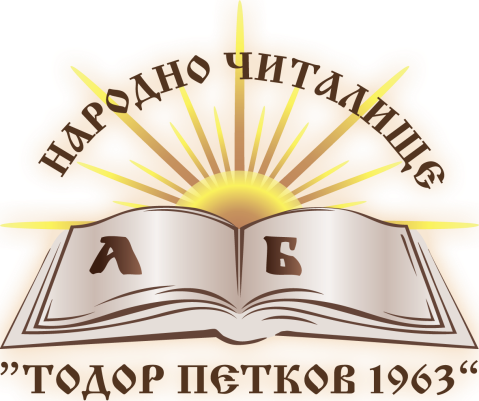 гр.Шумен 9700, бул.”Мадара” 22 , тел.: 830-572, e-mail: todorpetkov1963@yahoo.com_.-._.-._.-._.-._.-._.-._.-._.-_.-._.-._.-._.-._.-._.-._.-._.-_.-._.-._.-._.-ПРОЕКТ!План за дейносттана НЧ „Тодор Петков 1963” за 2019 г.График за седмични репетиции на формациите към читалището:Понеделник и сряда-  АНПТ „Мадара”- подготвителни групи- танцьори- 19:00 ч.Оркестър и хор към ансамбъла  - 18:30 ч.Вторник и сряда- ДФА „Звънче”- танцов състав /дневни и вечерни/Подготвителни групи /дневни репетиции по график/Оркестър и певици от ансамбъл „Звънче”  - 18:00 ч.Сряда- хор „Сладкопойна чучулига” и група „Дивни орхидеи” - 14:00 ч.Забележка:  Настоящият културен план на читалището е начертан в общи линии, в проектен вид. През годината възникват мероприятия и концерти, които не могат да се предвидят предварително, за тях ще Ви информираме своевременно.14.10.2018 г.Шумен№ДАТАВИД ДЕЙНОСТ13.02.2019Честване на „Свети Валентин”- работилничка за изработване на любовни картички с ученици от горните класове на ОУ „Д-р П. Берон”.14.02.2019 „За виното и за любовта”- честване на Деня на влюбените и Трифон Зарезан.26.02.2019Литературно четене по повод 130 год. от рождението на българския поет Николай Райнов, с ученици от ОУ „Д-р Петър Берон”.27.02.2019„Помощниците на Баба Марта”- работилница за изработване на мартеници с естествени материали, с деца от ЦДГ №30 „Космонавт”.01.03.2019Посрещане на Баба Марта в читалище „Т. Петков 1963” с деца от ЦДГ „Космонавт”.03.03.2019„3-ти март- Национален празник на България”- Отбелязване на празника на 01.03. /петък/ и поднасяне на цветя пред паметниците- реликви в Шумен /03.03.2019/.08.03.2019Празничен Осмомартенски концерт на художествените колективи към читалището.18.03.2019Открит урок с ученици от ОУ „Д-р Петър Берон” по повод 40 години от смъртта на писателя Емилиян Станев.21.03.2019„Първа пролет”- Оцветяване на картинки, изработване на картички и цветни хартиени градинки  свързани с пролетта, с участието на деца от ЦДГ №30 „Космонавт”.25.03.2019Провеждане на традиционните „Празници с пчели и мед”, с участието на деца от ОУ „Д-р П. Берон” и изложба- базар на мед и пчелни продукти от представители на „Съюз на българските пчелари”- Шумен по повод Първа пролет и Благовещение.28.03.2019Презентации на тема „В света на Димитър Димов” по повод 110 години от рождението на писателя с ученици от ОУ „Д-р Петър Берон”.01.04.2019„Да се посмеем за здраве”- пано с комични снимки и анекдоти, посветени на 1-ви април- Денят на хумора и сатирата.15.04.2019Отбелязване на Международния ден на милосърдието. Служителите от НЧ „Тодор Петков 1963” ще поднесат кошници с изненади на децата от ЦНСТДМУ – Шумен.20.04.2018„Библиотекар за един ден” с участието на ученици от ОУ „Д-р П. Берон”, а всеки нов млад читател на библиотеката ще бъде регистриран без да заплаща такса към библиотеката на НЧ „Тодор Петков 1963”.22.04.2019Традиционен конкурс за най- добре пресъздадени български народни приказки по повод Седмицата на детската книга и изкуствата за деца.24.04.2019Отново по повод Седмицата на детската книга и изкуствата за деца – гостуващи автори ще се срещнат в читалището с деца от ЦДГ №30 „Космонавт” или с ученици от ОУ „Д-р Петър Берон”.25.04.2019Шарене на великденски яйца с ученици от ОУ „Д-р П. Берон” по повод Великденските празници.03.05.2019Традиционна гергьовденска люлка по повод Гергьовден.09.05.2019„Ден на Европа”- рисунки на деца от ОУ „Д-р П. Берон” на тема „Европа и ние”.май 2019Участие на формациите към читалището в празненствата, посветени на 11-ти май - „Денят на Шумен”.10.05.2019„Денят на Шумен”- традиционна изложба на стари фотографии от Шумен.13.05.2019„Нарусувай твоите трима любими приказни герои и съчини нова приказка” с участието на деца от ОУ „Д-р Петър Берон”.20.05.2019Прожекция на детски филмчета, екранизации на световни произведения в библиотеката на читалището с деца от ЦДГ  №30 „Космонавт”.27.05.2019Провеждане на традиционната акция „За да няма страх, спазвай пътния знак” със съдействието на служители на КАТ- Шумен и деца от II ОУ „Д-р П. Берон” и ДГ №30 „Космонавт”.31.05.2019Игри и рисунки на асфалт с деца от ЦДГ „Космонавт” по повод 1-ви юни – Международен ден на детето. 03.06.2019Витрина от книги посветена на 2-ри юни- Ден на Ботев и загиналите за свободата и независимостта на България.05.06.2019„Световен ден за опазване на околната среда”- Акция за почистване около сградата на читалището, с участието на служителите при НЧ „Тодор Петков 1963”.06.06.2019Конкурс за есета на тема „Моята любима книга”. 10- 14.06.2019Седмица-„Забавно лято в библиотеката” под надслов „Книгите – прозорец към други светове”- лятна читалня, забавни игри и прожекции в библиотеката на читалището.17.06.2019Изработване на забавни книгоразделители- червейчета и сърчица, с участието на ученици от II ОУ „Д-р Петър Берон”.28.06.2019„Празник на Добруджански квартал” – традиционно общоградско празненство, поздравителна програма и забавления.01-05.07.2019„Дни на детето”-  работилничка „Направи си сам” за деца.  Изработка на картички и рисунки, гривнички и оцветяване на керамика.19.07.2019„За красотата възраст няма”- Традиционна работилница с възрастни хора от дома за стари хора „Д-р Стефан Смядовски”- Шумен. Оцветяване на керамика и прилагане на други методи и техники за създаване на красиви предмети.юлиУчастие на ансамбъл „Звънче” в Международен фолклорен фестивал.августУчастие на формация „Дивни орхидеи” във фестивала „Ех любов, любов” в гр.ОбзоравгустУчастие на АНПТ „Мадара” в Международен фолклорен фестивал.16.09.2019Официално откриване на новия творчески сезон /2019- 2020/ на формациите към читалището.23- 27.09.2019„Нашата библиотека”- Купи книга- дари книга! Трета поредна дарителска кампания за попълване фонда на читалищната библиотека.01.10.2019Ден на музиката и на възрастните хора- поздравителна програма за възрастните хора от Дома за стари хора „Д-р Стефан Смядовски”, гр. Шумен.16.10.2019„Маратон на четенето”- Инициатива на МОН. Мултимедийно четене на приказки на Елин Пелин по повод 70 години от смъртта му,  с деца от II ОУ „Д-р П. Берон”.21.10.2019Литературно четене с ученици от II ОУ „Д-р Петър Берон” по повод 105 години от смъртта на българския поет Пейо К. Яворов. октомвриУчастие на хор „Сладкопойна чучулига” във фестивалите „Сребърни чучулиги” и „Альоша” в София 201923.10.2019„Нашите кукли”- традиционна работилница за изработване на парцалени кукли с деца от II ОУ „Д-р П. Берон”.01.11.2019Ден на народните будители- участие в тържествения ритуал и поднасяне на цветя на паметника на Нанчо Попович.06.11.2019Изнесен открит урок на ученици от II ОУ „Д-р Петър Берон” по повод честването на 180 години от рождението на възрожденския писател, публицист и педагог Илия Р. Блъсков.20.11.2019Запознаване на най- малките с библиотеката, начина й на работа и библиотечните правила.21.11.2019Честване на Деня на християнското семейство.06.12.2019„Среща на по чаша ароматен чай с мед”- Честване на Св.Анна- майка на Дева Мария и баба на Исус  Христос.  Изложба- базар на мед  на производители от региона /от 10 ч. до 16.30 ч/.  09.12.2019Литературно четене с ученици от II ОУ „Д-р Петър Берон” по повод 110 години от рождението на поета Никола Йонков Вапцаров.16- 20.12.2019„За здраве и берекет”- Коледуване на мъжка  група от АНПТ „Мадара” по фирми и учреждения в Шумен.20.12.2019Традиционен Коледен концерт на фолклорните формации „Мадара” и „Звънче”.